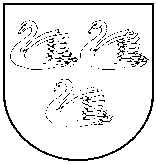 GULBENES  NOVADA  PAŠVALDĪBAS DOMEReģ. Nr. 90009116327Ābeļu iela 2, Gulbene, Gulbenes nov., LV-4401Tālrunis 64497710, mob.26595362, e-pasts: dome@gulbene.lv , www.gulbene.lvDomes ārkārtas sēdes PROTOKOLSAdministrācijas ēka, Ābeļu iela 2, Gulbene, atklāta sēde2024. gada 1. februārī                               						 Nr. 3Sēde sasaukta 2024.gada 31.janvārī plkst. 14:32Sēdi atklāj 2024.gada 1.februārī plkst. 14:55 Sēdi vada - Gulbenes novada domes priekšsēdētājs Andis CaunītisProtokolē - Gulbenes novada Centrālās pārvaldes kancelejas pārzine Vita BaškereSēdē piedalās deputāti: Normunds Audzišs (attālināti), Ainārs Brezinskis, Gunārs Ciglis, Atis Jencītis (attālināti), Ivars Kupčs, Mudīte Motivāne, Guna Pūcīte,  Guna ŠvikaSēdē nepiedalās deputāti: Aivars Circens, Daumants Dreiškens, Lāsma Gabdulļina, Intars Liepiņš, Normunds Mazūrs, Anatolijs SavickisPašvaldības administrācijas darbinieki un interesenti klātienē: skatīt sarakstu pielikumāPašvaldības administrācijas darbinieki un interesenti attālināti: skatīt sarakstu pielikumāDomes  sēdei tika veikts videoieraksts, pieejams:https://drive.google.com/drive/u/0/folders/1bZYSoj_09zqgkUy99JQb_GXA-dqbt5u5 (Domes sēde 2024-02-01 15:01 GTM+2) faila lielums  118,1 MB un tiek publicēts pašvaldības tīmekļvietnē.DARBA KĀRTĪBA:0. Par darba kārtības apstiprināšanu1. Par grozījumiem Gulbenes novada pašvaldības aizdevumu līgumu atmaksas grafikos2. Par zemes ierīcības projekta apstiprināšanu un nekustamā īpašuma sastāva grozīšanu Lejasciema pagasta nekustamajam īpašumam “Lejasgrimnauži”0.Par darba kārtības apstiprināšanuZIŅO: Andis CaunītisLĒMUMA PROJEKTU SAGATAVOJA: Vita BaškereDEBATĒS PIEDALĀS: nav Gulbenes novada pašvaldības dome atklāti balsojot:ar 9 balsīm "Par" (Ainārs Brezinskis, Andis Caunītis, Atis Jencītis, Guna Pūcīte, Guna Švika, Gunārs Ciglis, Ivars Kupčs, Mudīte Motivāne, Normunds Audzišs), "Pret" – nav, "Atturas" – nav, "Nepiedalās" – nav, NOLEMJ:APSTIPRINĀT 2024.gada 1.februāra domes  ārkārtas sēdes darba kārtību.1.Par grozījumiem Gulbenes novada pašvaldības aizdevumu līgumu atmaksas grafikosZIŅO: Agnese ZagorskaLĒMUMA PROJEKTU SAGATAVOJA: Agnese ZagorskaDEBATĒS PIEDALĀS: Gunārs Ciglis, Agnese Zagorska, Mudīte Motivāne, Normunds Audzišs, Andis CaunītisGulbenes novada pašvaldības dome atklāti balsojot:ar 9 balsīm "Par" (Ainārs Brezinskis, Andis Caunītis, Atis Jencītis, Guna Pūcīte, Guna Švika, Gunārs Ciglis, Ivars Kupčs, Mudīte Motivāne, Normunds Audzišs), "Pret" – nav, "Atturas" – nav, "Nepiedalās" – nav, NOLEMJ:Pieņemt iesniegto lēmuma projektu “Par grozījumiem Gulbenes novada pašvaldības aizdevumu līgumu atmaksas grafikos” .Lēmums Nr.GND/2024/46 sēdes protokola pielikumā2.Par zemes ierīcības projekta apstiprināšanu un nekustamā īpašuma sastāva grozīšanu Lejasciema pagasta nekustamajam īpašumam “Lejasgrimnauži”ZIŅO: Andis CaunītisLĒMUMA PROJEKTU SAGATAVOJA: Lolita VīksniņaDEBATĒS PIEDALĀS: navGulbenes novada pašvaldības dome atklāti balsojot:ar 9 balsīm "Par" (Ainārs Brezinskis, Andis Caunītis, Atis Jencītis, Guna Pūcīte, Guna Švika, Gunārs Ciglis, Ivars Kupčs, Mudīte Motivāne, Normunds Audzišs), "Pret" – nav, "Atturas" – nav, "Nepiedalās" – nav, NOLEMJ:Pieņemt iesniegto lēmuma projektu “Par zemes ierīcības projekta apstiprināšanu un nekustamā īpašuma sastāva grozīšanu Lejasciema pagasta nekustamajam īpašumam “Lejasgrimnauži”” .Lēmums Nr.GND/2024/47 sēdes protokola pielikumāSēde slēgta plkst. 15:08Sēdi vadīja  									Andis CaunītisProtokols parakstīts 2024.gada __.______________Sēdes protokolētāja		 						Vita Baškere				